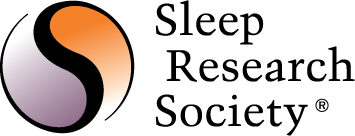 SRS Board Expectations Summary2021Candidate’s Name: __________________________________________________________________                                         First	                                                      Last	          	DegreeI understand that, at the time of this nomination:The SRS Board meets in person on four occasions annually, including the annual APSS Sleep Meeting; there is one meeting via conference call; in person meetings require overnight travel; meetings may occur during normal work hours, evenings and weekends; meeting materials are sent in advance of the meetings. Review of this information before the meeting takes place is expected;  appointment to a committee as the Board Liaison may be made, as such, involvement in monthly committee conference calls is required. There will also be meeting materials to review as a requirement of this obligation; and   appointment to a Presidential Task Force may occur.  As a nominee for the SRS Board of Directors, I understand the commitment fully.  I am able to commit to the timeline and schedule to perform the duties of the SRS Board of Directors.  SIGNATURE: __________________________________________________  DATE:______________